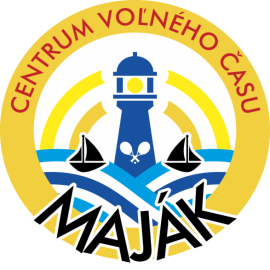 Centrum voľného času Maják v Námestove a OZ Centráčikpracujúce pri CVČ Maják NámestovoVÝSLEDKOVÁ LISTINA13. ročník okresnej jazykovej súťažeABC variant – Bkategória JEDNOTLIVCI  1. – 4. ročník 1.miesto: Jakub Balcerčík, ZŠ s MŠ Oravské Veselé – MY DAY 2.miesto: Nela Veselovská, ZŠ s MŠ Mútne – STAY SAFE3.miesto: Nela Michalčíková, ZŠ s MŠ Mútne – A FAMILY WEDDING3.miesto: Barbora Mäsiarová, ZŠ s MŠ Breza – OUR HOUSECena poroty: 	Bianka Boškajová, ZŠ s MŠ J. Vojtaššáka Zákamenné – THIS IS MY DAY 		Anna Škombárová, ZŠ s MŠ Breza – WHAT DO I DO AFTER SCHOOL kategória JEDNOTLIVCI  5. – 6. ročník 1.miesto: Johana Chromeková,  ZŠ s MŠ Oravská Lesná – LION 2.miesto: Ester Stopjaková,  ZŠ s MŠ Oravské Veselé – GOOD PIZZA3.miesto: Terezka Kojdová,  ZŠ s MŠ Oravská Lesná – ORIGAMI MEADOW3.miesto: Sofia Bryn, ZŠ s MŠ Mútne – SAFETY RULES Cena poroty:	Adela Holienčíková, ZŠ s MŠ Oravská Lesná – TELEPHONES		Adrián Tereštík, ZŠ s MŠ Oravská Lesná – BIG BEN		Miriam Podstrelená, ZŠ s MŠ Mútne – IN THE SEA kategória SKUPINA 1. – 4. ročník1.miesto: Liliana Jurovčíková, Šarka Očkajáková, Patrik Koleň, Ľubomír Jurky, ZŠ Hruštín – OUR CLASS2.miesto: Tamara Cudobová, Timea Jendrišáková ZŠ s MŠ Oravská Lesná – LONDON 3.miesto: Adela Polťáková, Vivien Serdelová, ZŠ s MŠ J. Vojtaššáka Zákamenné – OUR CLOTHES kategória SKUPINA 5. – 6. ročník1.miesto: Nela Viatrová, Barbora Zlatošová, Simona Kolenčíková, Noemi Srogoňová, ZŠ s MŠ Oravská Lesná – ANIMALS2.miesto: Adrián Triebeľ, Filip Vaterka, Stanislav Sadlák, ZŠ s MŠ Mútne  – SEA ANIMALS 3.miesto: Nela Ondreková, Miroslava Jozefiaková, ZŠ s MŠ Mútne – COUNTRIES        Cena poroty:	 Kiara Babečková, Adela Jurčáková, ZŠ s MŠ Mútne  – SEA ANIMALSVýsledky potvrdila porota dňa 07.06.2023 v zložení: PaedDr. Adriána Škrková – učiteľka anglického jazyka Mgr. Petronela Balabanová – vychovávateľka CVČ Maják  Mgr. Andrea Lubasová – riaditeľka CVČ Maják Ceny a diplomy si môžu víťazi prevziať v CVČ Maják Námestovo každý deň v čase od 8.00 hod. do 16.00 hod., najneskôr do 23. júna 2023.Ceny pre víťazov do súťaže venovali Papierníctvo Triomat Office Námestovo,  Centrum voľného času Maják Námestovo a OZ Centráčik pracujúce pri CVČ Maják Námestovo.Autori si môžu práce vyzdvihnúť do 23.06.2023. Po tomto termíne budú práce zlikvidované. Bližšie informácie: Bc. Lenka Masničáková, tel. kontakt: 043/5582004, cvcno@cvcno.sk